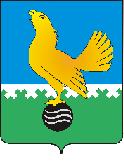 Ханты-Мансийский автономный округ-Юграмуниципальное образованиегородской округ город Пыть-ЯхАДМИНИСТРАЦИЯ ГОРОДАмуниципальная комиссия по делам несовершеннолетних и защите их прав  www.pyadm.ru e-mail: adm@gov86.orge-mail: kdn@gov86.orgг.Пыть-Ях, 1 мкр., дом № 5, кв. № 80	р/с 40101810565770510001Ханты-Мансийский автономный округ-Югра 	УФК по ХМАО-ЮгреТюменская область 628380	МКУ Администрация г. Пыть-Яха, л\с 04873033440)тел. факс (3463) 46-62-92, тел. 46-05-89,	РКЦ Ханты-Мансийск г. Ханты-Мансийск42-11-90, 46-05-92, 46-66-47	ИНН 8612005313 БИК 047162000ОКАТМО 71885000 КПП 861201001КБК 04011690040040000140ПОСТАНОВЛЕНИЕ24.04.2019	№ 138Актовый зал администрации города Пыть-Яха по адресу: г.Пыть-Ях, 1 мкр. «Центральный», д. 18а, в 14-30 часов (сведения об участниках заседания указаны в протоколе заседания муниципальной комиссии).О мерах по предупреждению чрезвычайных происшествий с детьмиЗаслушав и обсудив информацию по вопросу: «О мерах по предупреждению чрезвычайных происшествий с детьми», предусмотренному планом работы муниципальной комиссии по делам несовершеннолетних и защите их прав при администрации города Пыть-Яха, МУНИЦИПАЛЬНАЯ КОМИССИЯ УСТАНОВИЛА:В I квартале 2019 года зарегистрировано 83 ребенка, получивших травмы, что на 27 человек больше показателя 2018 года. Из них, 78 (АППГ – 51) детей травмировались в быту, 5 (АППГ – 5) получили транспортные травмы. Количество детей, получивших тяжкий вред здоровью от травм, составило 1 (АППГ – 0).В I квартале 2019 года умерло 0 (АППГ – 2) детей, из них в результате управляемых причин 0 (АППГ – 1) детей. В I квартале 2019 года оконченных суицидов детей допущено не было, как и в прошлом году, при этом БУ «Пыть-Яхская окружная клиническая больница» зарегистрирован в текущем периоде 1 случай суицидальной попытки (АППГ – 0). Взято на учет по беременности 0 (АППГ – 3) несовершеннолетних, зарегистрированы 1 роды (АППГ – 0), абортов и заболеваний, передающиеся половым путем, не зарегистрировано. Отмечается снижение показателя групповых заболеваний от 13 до 10, а также случаев заболевания педикулезом с 16 до 12. Случаев отравления несовершеннолетних алкоголем и наркотическими средствами не зафиксировано.В I квартале 2019 года зарегистрировано 3 (АППГ – 6) случая самовольных уходов детей, в т.ч. 2 (АППГ – 2) из учреждений (воспитанниками центра реабилитации несовершеннолетних наркопотребителей БУ «Пыть-Яхский комплексный центр социального обслуживания населения». Место нахождение всех детей было установлено, приняты необходимые меры. В I квартале 2019 года муниципальной комиссией было обеспечено рассмотрение вопросов: «О принимаемых мерах по предупреждению чрезвычайных происшествий с детьми» (постановление № 35 от 13.02.2019), «О мерах по превенции суицидального поведения несовершеннолетних» (постановления № 71 от 20.03.2019) и «О мерах по предупреждению самовольных уходов несовершеннолетних» (постановление № 72 от 20.03.2019).В I квартале 2019 года субъектами системы профилактики обеспечивалось исполнение мероприятий по предупреждению чрезвычайных происшествий с несовершеннолетними, по суицидальной превенции, а также направленных на профилактику правонарушений и преступлений, совершаемых в отношении несовершеннолетних, предусмотренных комплексным межведомственным планом мероприятий субъектов системы профилактики безнадзорности и правонарушений несовершеннолетних на 2019 год, утвержденным постановлением № 400 от 28.12.2018, в редакции постановлений № 1 от 16.01.2019, № 36 от 13.02.2019 и № 75 от 20.03.2019 (информация по исполнению вышеуказанного плана рассмотрена муниципальной комиссией – постановление № 136 от 24.04.2019).В целях предупреждения чрезвычайных происшествий с участием несовершеннолетних, их гибели и травмирования в период аномально низких температур атмосферного воздуха на территории города Пыть-Яха была проведена следующая работа: в период с 31.01.2019 по 10.02.2019 был введен режим повышенной готовности в пределах границ города Пыть-Яха (распоряжение администрации города Пыть-Яха № 174-ра от 31.01.2019), а также разработан комплекс мероприятий, направленных на обеспечение безопасности населения города в условиях низких температур воздуха; проведено 5 межведомственных рейдовых выездов по месту жительства семей и несовершеннолетних, находящихся в социально опасном положении, с участием представителями субъектов системы профилактики безнадзорности и правонарушений несовершеннолетних (посещено 49 семей); организовано проведение профилактических мероприятий по предупреждению пожаров, гибели и травматизма детей из многодетных семей, проживающих в жилом фонде с низкой пожарной устойчивостью, признанном аварийным; организовано проведение инструктажей с родителями (законными представителями) по профилактике чрезвычайных происшествий с несовершеннолетними (пожарная безопасность, электробезопасность, безопасность на льду, предупреждение обморожения и т.п.); обеспечено распространение памяток: «Советы по пожарной безопасности», «Пожарная безопасность», «Электробезопасность», «Памятка для детей по пожарной безопасности», «Памятка для детей по электробезопасности», «Памятка школьнику», «Безопасность на льду», «Безопасность детей во время каникул»; обеспечена работа межведомственной рабочей группы незамедлительного реагирования на сообщения в отношении несовершеннолетних; актуализированы и размещены в общедоступных местах номера телефонов экстренных служб и организаций; перенесены или отменены культурно-массовые, спортивные и развлекательные мероприятия с участием детей и молодежи; ограничен выезд транспортных средств за пределы муниципального образования и на дальние расстояния; в актированные дни и в период карантинных мероприятий во всех общеобразовательных организациях было организовано дистанционное обучение несовершеннолетних; велся строгий учёт обучающихся, пришедших на занятия в актированный день, осуществлялся контроль за недопустимостью отправки обучающихся домой педагогическими и иными работниками школы в актированный день без сопровождения родителей.Кроме того, во исполнение пункта 3.3 постановления муниципальной комиссии № 316 от 24.10.2018 департаментом образования и молодежной политики администрации города Пыть-Яха была представлена информация о том, что в период с февраля по март 2019 года во всех образовательных организациях города на уроках ОБЖ для обучающихся 8-11 классов было проведено обучение по оказанию первой медицинской помощи при утоплении, с участием медицинского работника. Проведены практические занятия по теме: «Оказание помощи терпящим бедствие на воде», обучающимся вручены памятки «Оказание первой помощи пострадавшим при утоплении». Всего приняли участие 1458 обучающихся. Для обучающихся 1-7 классов (3985 чел.) на классных часах рассмотрены темы: «Предупреждение несчастных случаев на воде», «Безопасное поведение на воде и водных объектах», «Как уберечь себя от беды?». Во исполнение пунктов 3 и 4.1 постановления муниципальной комиссии № 72 от 20.03.2019 отделом по обеспечению деятельности муниципальной комиссии была размещена публикация «Самовольный уход ребенка из семьи. Как избежать?» на официальном сайте администрации города Пыть-Яха https://adm.gov86.org/files/2019/kdn/samovolnyy-ukhod.docx и на страницах аккаунта муниципальной комиссии в социальных сетях. Также публикации по предупреждению самовольных уходов обучающимися были размещены на сайтах образовательных организаций.Учитывая вышеизложенное, а также информации комиссии по делам несовершеннолетних и защите их прав при Правительстве Ханты-Мансийского автономного округа – Югры, руководствуясь п. 13 ст. 15 Закона Ханты-Мансийского автономного округа-Югры от 12.10.2005 № 74-оз «О комиссиях по делам несовершеннолетних и защите их прав в Ханты-Мансийском автономном округе-Югре и наделении органов местного самоуправления отдельными государственными полномочиями по созданию и осуществлению деятельности комиссий по делам несовершеннолетних и защите их прав»,МУНИЦИПАЛЬНАЯ КОМИССИЯ ПОСТАНОВИЛА:Информации комиссии по делам несовершеннолетних и защите их прав при Правительстве ХМАО-Югры (исх. № 01.22-Исх-346 от 05.04.2019, исх. № 01.22-Исх-351 от 09.04.2019), департамента образования и молодежной политики администрации города Пыть-Яха (исх.№ 16-исх-364 от 22.03.2019, исх. № 16-исх-568 от 08.04.2019, исх. № 16-исх-572 от 09.04.2019, № 01.22-Исх-430 от 22.04.2019), принять к сведению.Работу субъектов системы профилактики безнадзорности и правонарушений несовершеннолетних по предупреждению чрезвычайных происшествий с детьми в I квартале 2019 года признать удовлетворительной.Директору департамента образования и молодежной политики администрации города Пыть-Яха (П.А. Наговицына), и.о. начальника отдела по физической культуре и спорту администрации города Пыть-Яха (О.Л. Козлова):Представить в отдел по обеспечению деятельности муниципальной комиссии информацию о результатах проверочных мероприятий по осмотрам детских игровых, спортивных и плоскостных сооружений, малых архитектурных форм, расположенных на территории дошкольных, школьных образовательных организаций, учреждений досуга, спорта и молодежи, определенных в поручении комиссии по делам несовершеннолетних и защите их прав при Правительстве ХМАО-Югры № 01.22-Исх-430 от 22.04.2019, не позднее 25.04.2019.   Директору департамента образования и молодежной политики администрации города Пыть-Яха (П.А. Наговицына):Обеспечить проведение масштабной информационной кампании о возможных рисках гибели и травмирования несовершеннолетних, соблюдения правил безопасного поведения детей в быту и местах отдыха, обеспечения должного контроля со стороны родителей за времяпровождением несовершеннолетних (для родительской общественности);Активизировать работу родительско-педагогических патрулей, включив в зону патрулирования места, представляющие риски травмирования и гибели детей;Информацию об исполнении пунктов 4.1-4.2 представить в муниципальную комиссию не позднее 22.05.2019.Начальнику отдела по обеспечению деятельности муниципальной комиссии по делам несовершеннолетних и защите их прав администрации города Пыть-Яха (А.А. Устинов):Обеспечить включение в комплексный межведомственный план мероприятий субъектов системы профилактики безнадзорности и правонарушений несовершеннолетних г. Пыть-Яха на 2019 год, предложенные членами муниципальной комиссии мероприятия, направленные на предупреждению чрезвычайных происшествий с детьми, в срок до 01.05.2019.Обеспечить внесение изменений в Порядок межведомственного взаимодействия при возникновении чрезвычайных происшествий с детьми в городе Пыть-Яхе в части определения категории чрезвычайных происшествий, подлежащих учету в срок до 01.05.2019;Обеспечить размещение данного постановления муниципальной комиссии на официальном сайте администрации города Пыть-Яха в срок до 01.05.2019.Пункты 3.3 постановления муниципальной комиссии № 316 от 24.10.2018 и пункт 3 постановления муниципальной комиссии № 72 от 20.03.2019 снять с контроля в связи с исполнением.Председательствующий на заседании:заместитель председателя муниципальной комиссии	А.А. Устинов